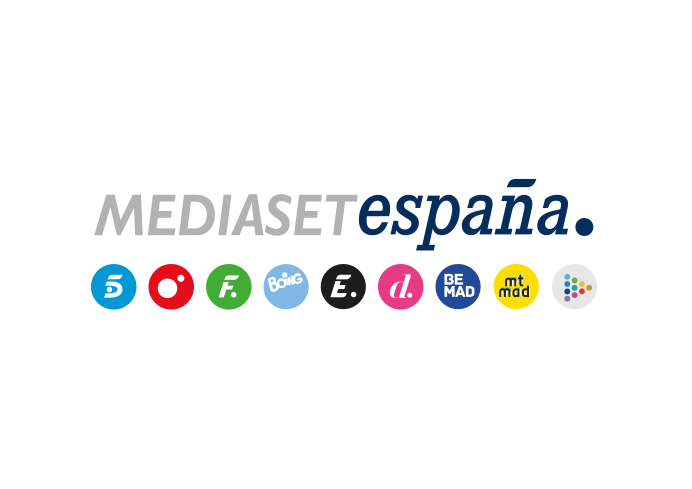 Madrid, 11 de febrero de 2022El viaje de Antonio Resines a Costa Rica, en la nueva entrega de ‘Planeta Calleja’ El lunes 14 de febrero, a las 22:45h horas. Poco dado a viajar y menos aún a las aventuras, el actor se enfrenta a descensos de rafting, escaladas, recorridos en kayak rodeado de fauna local y a una tirolina en la que se queda suspendido por frenar antes de tiempo.La aventura en Costa Rica del actor Antonio Resines protagoniza la nueva entrega de ‘Planeta Calleja’ que Cuatro ofrecerá el próximo lunes 14 de febrero, a las 22:45 horas.Pese a confesar que no puede asomarse ni al balcón de su casa del vértigo que tiene, Resines se ve envuelto en múltiples aventuras en el país con mayor biodiversidad por metro cuadrado del planeta, incluidas sesiones de escalada y tirolina a gran altura. El viaje comienza en el Parque Nacional de Tortuguero, una de las joyas del país. Resines recorre allí los canales en lancha y en su propio kayak en busca de fauna autóctona, como cocodrilos y una infinidad de especies de aves. A lo largo de la aventura, el actor participa junto a Calleja en actividades trepidantes como un rafting en el río Pacuare, uno de los más rápidos del mundo; una tirolina, la primera de su vida, que termina con un rescate al quedarse suspendido en el aire por frenar antes de tiempo; y un recorrido a caballo por las plantaciones de café situadas al pie del volcán Turrialba. Pese a las intensas emociones, Antonio Resines hace gala de su extraordinario sentido del humor a lo largo de toda la expedición y se lleva un recuerdo imborrable del viaje.